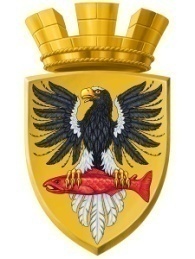                      Р О С С И Й С К А Я   Ф Е Д Е Р А Ц И ЯКАМЧАТСКИЙ КРАЙП О С Т А Н О В Л Е Н И ЕАДМИНИСТРАЦИИ ЕЛИЗОВСКОГО ГОРОДСКОГО ПОСЕЛЕНИЯот 17 .05.2018                                                                                     №  568 -пВ соответствии с Федеральным законом от 06.10.2003 № 131- ФЗ «Об общих принципах организации местного самоуправления в Российской Федерации», Уставом Елизовского городского поселения, постановлением администрации Елизовского городского поселения от 19.05.2011 № 225-п «Об утверждении Порядка составления и утверждения отчета о результатах деятельности муниципального учреждения и об использовании закрепленного за ним муниципального имущества»ПОСТАНОВЛЯЮ:Внести изменение в Положение о балансовой комиссии, утвержденное постановлением администрации Елизовского городского поселения от 19.02.2016 № 115-п, дополнив раздел 3 «Порядок формирования и работы Балансовой комиссии» пунктом 3.9 следующего содержания:	      «3.9. На период временного отсутствия одного из членов комиссии его заменяет лицо, исполняющее обязанности».                                                                                                Управлению делами администрации Елизовского городского поселения опубликовать (обнародовать) настоящее постановление в средствах массовой информации и разместить в информационно – телекоммуникационной сети «Интернет» на официальном сайте администрации Елизовского городского поселения. Настоящее постановление вступает в силу после его официального опубликования (обнародования).Контроль за исполнением настоящего постановления возложить на заместителя Главы администрации Елизовского городского поселения.ВрИО Главы администрацииЕлизовского городского поселения                                                 Д.Б.ЩипицынО внесении изменения в постановление администрации Елизовского городского поселения от 19.02.2016 № 115-п «Об утверждении Положения о балансовой комиссии» 